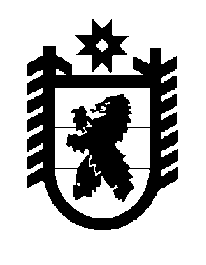 Российская Федерация Республика Карелия    ПРАВИТЕЛЬСТВО РЕСПУБЛИКИ КАРЕЛИЯПОСТАНОВЛЕНИЕот 26 декабря 2013 года № 368-Пг. Петрозаводск О внесении изменений в постановление ПравительстваРеспублики Карелия 21 октября 2010 года № 228-ППравительство Республики Карелия п о с т а н о в л я е т:Внести в Порядок принятия решений о создании, реорганизации, изменения типа и ликвидации государственных учреждений Республики Карелия, а также утверждения уставов государственных учреждений Республики Карелия и внесения в них изменений, утвержденный постановлением Правительства Республики Карелия от 21 октября                2010 года № 228-П (Собрание законодательства Республики Карелия, 2010,             № 10, ст. 1319), следующие изменения:1) подпункт «д» пункта 15 изложить в следующей редакции:«д) сведения о недвижимом имуществе, закрепляемом за бюджетным учреждением;»;2) подпункт «г» пункта 16 изложить в следующей редакции:«г) сведения о недвижимом имуществе, закрепляемом за автономным учреждением;».            Глава Республики  Карелия                                                            А.П. Худилайнен